EK 1. HALK SAĞLIĞI YETERLİK KURULUEĞİTİM KURUMU VE PROGRAMINI DEĞERLENDİRME FORMU(Ziyaret öncesinde Anabilim Dalı tarafından doldurulacaktır)Sayın Anabilim Dalı Başkanı,Bu formun amacı, Halk Sağlığı Yeterlik Yürütme Kurulunun eşyetkilendirme çalışmalarını kolaylaştırmaktır. Lütfen, içtenlikle yanıtlayınız. Gerekli gördüğünüz konularda daha ayrıntılı açıklamalar yapabilir, formdaki konularda yer almayan uygulamalarınızı ve koşullarınızı ekleyebilirsiniz. Kurumun Adı		:Doldurma Tarihi 	:Başvuru Formunu Dolduranın: Adı, Soyadı		:İletişim Adresi		:Telefon			:E-posta			:Anabilim Dalınızda kaç yıldır tıpta uzmanlık eğitimi verilmektedir?  *.....................  yılTıpta uzmanlık eğitim programının yazılı amaç ve hedefleri var mı? YokVar belirtiniz.…………………………………………………………………………………………………...…………………………………………………………………………………………………...…………………………………………………………………………………………………...Anabilim dalınızda halk sağlığı alanında yan dal uzmanlık eğitimi verilmekte midir? HayırEvetHangi yan dallarda eğitim verilmektedir?………………………………………………………………………………………………………………………………………………………………………………………………………………………………………………………………………………İnsan gücünüzle ilgili bilgileri yazınız.Kurumda uzmanlık eğitimi vermeye yetkili eğiticiler için aşağıda belirtilen bilgileri içeren özgeçmişler eklenmelidir. Ad/soyadAdres Mezun olduğu üniversite ve fakülteÜniversite mezuniyet tarihiDerecesi (tıpta uzmanlık / bilim uzmanlığı / doktora)Derecesini aldığı kurum ve tarihÜyesi olduğu ulusal veya uluslararası mesleki topluluklarSon 5 yıl içinde katıldığı bilimsel toplantılar, kurslarSon 5 yıl içindeki bilimsel yayınlarıAldığı özel eğitimler ve sertifikasının yer ve tarihiKurum içinde eğitime yönelik ek görevleriUzmanlık dalıyla ilgili özel ilgi alanları Son beş yıl içinde anabilim dalınızda uzmanlık eğitimine başladıktan sonra ayrılan tıpta uzmanlık öğrencisi oldu mu? HayırEvetKaç kişi olduğunu belirtiniz. .....................................Neden ayrıldıklarını yazınız. .....................................Son beş yıl içinde anabilim dalınızda tıpta uzmanlık öğrencisi olmak üzere sınav kazandığı halde başlamayan kişi oldu mu? Oldu ise kaç kişi olduğunu belirtiniz.........................................Kurumunuzda eğitimini tamamlayarak uzman olan tıpta uzmanlık öğrencilerinin sayısını belirtiniz. Son beş yıl içinde	..................5 yıldan önce 		..................		Toplam		..................Kurumunuz künyeli son 5 yılda yapılmış yayınların sayısını yazınız. (Yayın listesini ekleyiniz)(Aynı yayında anabilim dalından birden fazla kişi olduğunda yayın tek olarak sayılması gerekmektedir)Anabilim dalınızda son 5 yılda yürütülen araştırma sayısını yazınız.(Araştırma listesini ekleyiniz)Tamamlanmış tez çalışması: ………Devam eden tez çalışması: ………Tıpta uzmanlık öğrencilerinin katıldığı tamamlanmış/yayınlanmamış araştırma: ………Tıpta uzmanlık öğrencilerinin katıldığı intern araştırmaları: ………Anabilim dalınızda son 5 yılda yürütülen projelerinizin sayısını belirtiniz (Proje listesini ekleyiniz).Sağlık Bakanlığı ile işbirliği protokolünüz var mı?(  ) Var			(  ) Yok		(  ) İmza aşamasında............................................................................................................Eğitim/Araştırma Bölgeniz var mı?(  ) Var			(  ) Yok		(açıklamalarınızı yazınız………………………)Anabilim dalınızda son 5 yılda üretilen bölge raporları ………………….(  ) Var			(  ) Yok		(açıklamalarınızı yazınız………………………)Özelleşmiş poliklinik hizmetiniz var mı? (Sigara bırakma, Çalışan sağlığı vb.)(  ) Var			(  ) Yok		(açıklamalarınızı yazınız………………………)Laboratuvar olanaklarınız var mı? (Halk sağlığı, Çevre sağlığı laboratuvarı vb.)(  ) Var / Tanımlayın	(  ) Yok(  ) Var			(  ) Yok		(açıklamalarınızı yazınız………………………)Eğitim açısından alt yapı olanaklarının değerlendirilmesi Ulusal/uluslararası işbirliği içinde olunan kurumlar(Belgeler eklenmelidir)Ulusal(açıklayınız……………………………………..)Uluslararası(açıklayınız ……………………………………..)Diğer eğitim olanaklarını aşağıdaki tabloda yer alan sorulara göre doldurunuz.18. Klinik rotasyonlarının yer ve sürelerini yazınız.....................................................................................................................................................................................................................................................................................................................................................................................................................................................................................................................................................................................................................19. Saha rotasyonlarının yer ve sürelerini yazınız.....................................................................................................................................................................................................................................................................................................................................................................................................................................................................................................................................................................................................................20.  Size göre, kurumunuzdaki eğitim açısından güçlü yönleriniz nelerdir?....................................................................................................................................................................................................................................................................................................................................................................................................................................................................................................................................................................................................................21. Size göre, kurumunuzdaki eğitim açısından zayıf yönleriniz nelerdir?....................................................................................................................................................................................................................................................................................................................................................................................................................................................................................................................................................................................................................22. Size göre, kurumunuzdaki eğitim açısından fırsatlar nelerdir?....................................................................................................................................................................................................................................................................................................................................................................................................................................................................................................................................................................................................................23. Size göre, kurumunuzdaki eğitim açısından tehditler nelerdir?....................................................................................................................................................................................................................................................................................................................................................................................................................................................................................................................................................................................................................Ek 2. HALK SAĞLIĞI TIPTA UZMANLIK ÖĞRENCİSİ DEĞERLENDİRME FORMUEğitim kurumunun ziyareti öncesinde başasistan/temsilci tıpta uzmanlık öğrencisi tarafından doldurulacaktır.Formun doldurulması sırasında bütün uzmanlık öğrencilerinin görüşlerinin alınması önerilmektedir.KURUM ADI		:TARİH			:FORMU DOLDURAN UZMANLIK ÖĞRENCİSİNİNADI, SOYADI		:Tıpta uzmanlık öğrencilerinin isimlerini ve eğitim sürelerini bir liste olarak ekleyiniz.Aşağıda yer alan 2-10.soruları tablo içinde açıklayınız.Tıpta uzmanlık öğrencileri için olanaklarTez konusunun seçildiği yıl(  ) Birinci yıl   (  ) İkinci yıl    (  ) Üçüncü yıl    (  ) Dördüncü yılTıpta uzmanlık öğrencilerinin Anabilim Dalında yürütülen eğitim programı, uygulamaları ve eğitim ortamı hakkındaki görüşlerOlumlu yönler............................................................................................................................................................................................................................................Olumsuz yönleri...........................................................................................................................................................................................................................................Belirtmek istenilen konular, yorumlar:............................................................................................................................................................................................................................................Ek 3. ZİYARET KURULU İÇİN KONTROL LİSTESİGenel DeğerlendirmeEğitim ProgramıAnabilim dalı başkanı tarafından doldurulan raporun değerlendirilmesiSon 5 yıldaki;YayınlarAraştırmalarProjeler (TÜBİTAK, DPT vb. başvuru ve kabul)Tıpta uzmanlık öğrencileri ile görüşmeAsistan karnelerinin kontrolüTıpta uzmanlık öğrencileri raporunun değerlendirilmesi (Ek 2)Ek 4EŞYETKİLENDİRME RAPORU ÖRNEĞİAşağıdaki bölümleri ve bilgileri içerecek şekilde ziyaret kurulu tarafından yazılacaktır.Bölüm: Anabilim dalı başkanı, eğitim sorumlusu, öğretim üyeleri, eğiticiler ve tıpta uzmanlık öğrencileri ile ilgili temel bilgilerEğitim sorumlusu, diğer bütün eğiticiler ve tıpta uzmanlık öğrencilerinin;İsimAdres Mezun olduğu üniversite ve fakülteÜniversite mezuniyet tarihiDerecesi (tıpta uzmanlık / bilim uzmanlığı / doktora)Derecesini aldığı kurum ve tarihÜyesi olduğu ulusal veya uluslararası mesleki topluluklarSon 5 yıl içinde katıldığı bilimsel toplantılar, kurslarSon 5 yıl içindeki bilimsel yayınlarıAldığı özel eğitimler ve sertifikasının yer ve tarihiVarsa eğitim akreditasyon belgesi Kurum içinde eğitime yönelik ek görevleriUzmanlık dalıyla ilgili özel ilgi alanları Mevcut tıpta uzmanlık öğrencisi sayısıSon 5 yıldaki tıpta uzmanlık öğrencisi sayısıBölüm: Kurumun eğitim olanakları ve verimliliği hakkında temel bilgilerEğitim veren birim, eğitim için gerekli alt yapı olanaklarını sağlayabiliyor mu?Eğitici kadrosu yeterli ve eğitim konusunda yeterince deneyimli mi?Uzmanlık eğitimi programı için yapılan işlemlerin sayısı ve çeşitliliği yeterli mi?Eğitici ve eğitilen için aylık ve yıllık çalışma planı iyi organize edilmiş ve sistematik mi?Sağlık Bakanlığı ile işbirliği protokolü var mı? Uygulaması nasıl?Diğer kurumlarla işbirliği yapılabilmiş mi?Bölümlerde konferans, bilimsel toplantı sayılarıEğitim düzenli olarak değerlendiriliyor mu?Sınavlar yapılıyor mu?Rotasyonlar (iç ve dış) uygun olarak yapılıyor mu? Kurum yeterli eğitim olanaklarına sahip mi?Kurum yeterli kurumsal eğitim verebiliyor mu?Kurumun almış olduğu bir akreditasyon ya da farklı bir kurumsal belgesi var mı?Bölüm: Araştırmalarla (projelerle) ilgili etkinliklerEğitim Kurumu ve Programı Değerlendirme Formunda araştırmalarla (projelerle) ilgili etkinlikler yer almaktadır. Ziyaret sırasında eğer ek bilgiler elde edilmiş ise, bu veriler formda yer alan bilgilere eklenmelidir.Bölüm: Tıpta uzmanlık öğrencilerinden elde edilen bilgilerTıpta uzmanlık öğrencileriyle eğitim kurumunda verilen eğitim konusunda yapılan görüşmelerin raporu yazılacaktır.Bölüm: SonuçZiyaret Kurulu tarafından ziyaret edilen kuruma ilişkin genel izlenim, eksiklikler, zamanla düzeltilebilir aksaklıklar belirtilecektir.Bölüm: ÖnerilerZiyaret Kurulu’nun eğitim veren kuruma önerileri yer alacaktır.Bölüm: Ziyaret KuruluZiyaret Kurulu’nda yer alan kişilerin isim ve adresleri ve başkanın imzası yer alacaktır.Ek 5HALK SAĞLIĞI KURUMSAL YETERLİK BELGESİ ÖRNEĞİHALK SAĞLIĞI KURUMSAL YETERLİK BELGESİ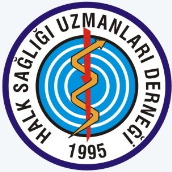 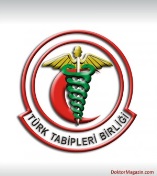 Halk Sağlığı Yeterlik KuruluHalk Sağlığı Yeterlik Kurulu tarafından yapılan değerlendirmeler sonucunda........................... Üniversitesi Tıp Fakültesi Halk Sağlığı Anabilim DalıHalk Sağlığı Uzmanlık Eğitimi programı ile ilgili koşulları sağladığı anlaşıldığından Beş yıl süreyle geçerli bu belgeyi almaya hak kazanmıştır.... / .... / ....... ...................		...................		.......................			........................TTB Başkanı		TTB-UDEK Başkanı	HASUDER YK Başkanı		Halk Sağlığı Yeterlik YK BaşkanıÜnvanÜnvanSayıProfesör (eğitici yetkisi olan)Profesör (eğitici yetkisi olan)Profesör (eğitici yetkisi olmayan)Profesör (eğitici yetkisi olmayan)Doçent (eğitici yetkisi olan)Doçent (eğitici yetkisi olan)Doçent (eğitici yetkisi olmayan)Doçent (eğitici yetkisi olmayan)Dr. Öğr. Üyesi (eğitici yetkisi olan)Dr. Öğr. Üyesi (eğitici yetkisi olan)Dr. Öğr. Üyesi (eğitici yetkisi olmayan)Dr. Öğr. Üyesi (eğitici yetkisi olmayan)Toplam Öğretim ÜyesiToplam Öğretim ÜyesiÖğretim GörevlisiÖğretim GörevlisiUzmanUzmanTıpta Uzmanlık ÖğrencisiYılTıpta Uzmanlık ÖğrencisiYılTıpta Uzmanlık ÖğrencisiYılTıpta Uzmanlık ÖğrencisiYılTıpta Uzmanlık Öğrencisi4 yıldan uzunTıpta Uzmanlık ÖğrencisiToplam Uzmanlık ÖğrencisiToplam Öğretim ElemanıToplam Öğretim ElemanıTıpta uzmanlık eğitiminde görevli olan her öğretim üyesi başına düşen uzmanlık öğrencisi Tıpta uzmanlık eğitiminde görevli olan her öğretim üyesi başına düşen uzmanlık öğrencisi Yan dal eğitimi alan tıpta uzmanlık öğrencisi sayısı Yan dal eğitimi alan tıpta uzmanlık öğrencisi sayısı EpidemiyolojiEpidemiyolojiİş ve Meslek Hastalıklarıİş ve Meslek HastalıklarıÇevre SağlığıÇevre SağlığıBağlı bulunduğu kadro YÖK olan uzmanlık öğrencisiBağlı bulunduğu kadro YÖK olan uzmanlık öğrencisiBağlı bulunduğu kadro diğer olan uzmanlık öğrencisiBağlı bulunduğu kadro diğer olan uzmanlık öğrencisiDiğer hekimDiğer hekimHemşireHemşireDiğer sağlık elemanıDiğer sağlık elemanıTeknik elemanTeknik elemanİdari personelİdari personelHizmetli ve diğerHizmetli ve diğerKurumda YL programında olan öğrenci (Tezli)Kurumda YL programında olan öğrenci (Tezli)Kurumda YL programında olan öğrenci (Tezsiz)Kurumda YL programında olan öğrenci (Tezsiz)Kurumda Doktora programında olan öğrenci Kurumda Doktora programında olan öğrenci TürDergiSayıUluslararası dizinlerSCI, SSCI Uluslararası dizinlerSCI-ExpUluslararası dizinlerWoS “All Database” kapsamında diğer dergilerWoS dışındaki uluslararası indekslerde dizinlenen dergilerUlusal dizinlerULAKBİM-TR diziniUlusal dizinlerDiğerBildiriUluslararasıBildiriUlusalKitapKitapUluslararasıUluslararasıUlusalUlusalKitap bölümüKitap bölümüUluslararasıUluslararasıUlusalUlusalDiğer yayınDiğer yayınPatentPatentDiğer (açıklayınız……………)Diğer (açıklayınız……………)Proje kategorisiTamamlanmış (sayı)Halen devam eden(sayı)AB Çerçeve Programı, NIH vb gibi uluslararası projelerDiğer uluslararası destekli projelerTÜBİTAK gibi kamusal destekli projelerDiğer ulusal kaynaklı projeler (üniversite BAP dışında)BAP destekli projelerDiğer projelerAlt yapı ögesiDurumDurumAlt yapı ögesiVar (sayı belirtiniz)(açıklama yazılabilir)YokLaboratuvar…………………….Anabilim dalına ait kütüphane…………………….Anabilim dalına ait toplantı salonu …………………….İnternet …………………….Barkovizyon…………………….Kullanılan istatistik program(lar)ıEğitim olanaklarıEvetHayırAçıklamaKuramsal eğitim programı belirli aralıklarla güncelleniyor mu?Tıpta uzmanlık öğrencilerini kuramsal eğitim için başka bir kuruma gönderdiğiniz oluyor mu?Tıpta uzmanlık öğrencileri için ara sınavlar yapılıyor mu? (Sıklık ve yöntemlerini açıklayınız.)Düzenli eğitim toplantıları yapılıyor mu? (Dergi saati, seminer vb)Kurumunuz kongre, kurs, seminer gibi bilimsel etkinliklere katılım için destek (mali vb) sağlıyor mu?Anabilim dalınız kongre, kurs, seminer gibi bilimsel etkinliklere katılımınızı teşvik ediyor mu?Tıpta uzmanlık öğrencilerinden eğitim süreci ile ilgili düzenli geri bildirim alınıyor mu?Anabilim dalında tıpta uzmanlık öğrencisi eğitiminden sorumlu bir kişi ya da kurul var mı?Rotasyon amaç ve hedefleri rotasyon yapılan birime gönderiliyor mu?Rotasyon programları önceden düzenleniyor mu?Rotasyonlarla ilgili tıpta uzmanlık öğrencilerinden yazılı ve/veya sözlü geribildirim alınıyor mu? Tıpta uzmanlık öğrencileri için belgeli ve/veya sertifikalı kurslar düzenleniyor mu (sigara bırakma, aile planlaması vb)?Tıpta uzmanlık öğrencilerinin tez konuları en geç ikinci yıl sonunda belirleniyor mu?Tıpta uzmanlık öğrencilerinin tez danışmanları en geç ikinci yıl sonunda belirleniyor mu?Tıpta uzmanlık öğrencileri tez önerilerini anabilim dalı öğretim elemanlarına sunuyor mu?Anabilim dalınızın aktif çalışan ve anabilim dalınız tarafından güncellenebilen web sayfanız var mı?(adresini yazınız……………..)Mesleki kuruluşlarda/sivil toplum örgütlerinde aktif görev yapan öğretim üyesi Açıklayınız……………….Anabilim dalı sosyal etkinliklerAçıklayınız……………….SoruEvetHayırAçıklama2. Eğitim programınızın amaç ve hedefleri tanımlanmış mıdır?3. Eğitim programınız uzmanlık eğitimine başlarken size veriliyor mu?4. Eğitim programınızda belirtilen eğitim faaliyetleri (ders/seminer/makale/vb) düzenli olarak yapılıyor mu? 5. Rotasyon yerleri ve yapılacaklarla ilgili olarak bilgilendiriliyor musunuz?6. Halk sağlığının başlıca konusu olduğu halde tam olarak öğrenemediğiniz bir konu/alan/uygulama var mı?7. Çalışma koşulları, eğitim programının tasarımı, değerlendirilmesi ve ilgili tüm görüşme ve karar alma süreçlerinde sizlerin temsiliyeti ve katılımı sağlanıyor mu?8. Sizlerden beklenen sorumluluklar ve haklarınız eğitiminize başlarken açıkça ve yazılı olarak veriliyor mu ?9. Düzenli aralıklarla değerlendiriliyor musunuz?10. Eğiticilere ulaşma açısından sıkıntı yaşıyor musunuz?OlanaklarYokVarVarOlanaklarYokYeterliYetersiz(açıklayınız)Kişisel kullanım araçları (bilgisayar, internet)………………Kütüphaneye erişim………………Çalışma odası/Tıpta uzmanlık öğrencileri için oda………………Araştırma olanakları………………Rehber danışman öğretim üyesi uygulaması………………Başasistanlık uygulaması………………Kurum dışı görev/eğitim için kurum tarafından sağlanan ulaşım aracı………………OlanaklarYokVarVarOlanaklarYokYeterliYetersiz (açıklayınız)Anabilim dalı başkanının Dekanlık üzerinden başvuru yazısı………………Eğitim Kurumu Programı Değerlendirme Formu (Ek 1)………………Uzmanlık öğrencisi değerlendirme formu (Ek 2)Anablim dalı uzmanlık eğitim programı………………Asistan karnesi örneği………………İmzalı bölge/saha protokolü ………………İnsan gücü bilgileri………………Alt yapı bilgileriEğitim programı ayrıntıları